История моей семьи в годы Великой Отечественной войныЯлаков Хамзин Хамзинович (1906–пропал без вести)Гаптуллин Абдулла (1907–погиб в концлагере)Такое страшное событие в истории, как Великая Отечественная война, принесло много боли и страдания людям. И если бы не книги, фильмы, рассказы наших родителей, дедов и даже ещё живых участников войны, то мы, нынешнее поколение, начали бы забывать историю. В моей семье история жизни прадедушки прошла через поколения и благодаря рассказам деда я сейчас могу поделиться с вами. 				Ялаков Хамзин Хамзинович родился и все детство провел в Бугульме Самарской губернии. У него всегда была мечта стать военным. Следуя за мечтой, он приехал в Казань и поступил в Казанское танковое училище. Пока он учился, он женился и у него родились два сына. Один из них – мой дедушка 1931 года рождения. После окончания танкового училища был направлен по распределению в Архангельск. Он участвовал в военных событиях 1939 года в Финской войне, после окончания которой был направлен с семьей в Иваново. В Иваново у них родился ещё один ребенок, девочка. В 1941 году он попал на фронт. Это было самое сложное время, когда большинство уходящих на фронт погибали, что скорее всего случилось с моим прадедом. Перед уходом на фронт он отправил свою беременную жену с детьми в Бугульму, к своей матери. Там родился ещё ребенок. История сложилась так, что он пропал без вести, но, кто знает, может погиб в танке, может попал в плен. Мой дедушка во время войны был еще несовершеннолетний и воевать не мог, но работал в колхозе и всеми силами помогал приблизить Победу. Прабабушка заболела и умерла, а маленьких детей отдали в детдом. 	В этой войне моя семья потеряла ещё одного прадедушку Гаптуллина Абдуллу. Но к сожалению, информации о нем сохранилось мало. Он родился в 1907 году в Рыбно-Cлободском районе в деревне Балыклы Чукаево Татарской АССР. Ушел на фронт в 1941 году. В книге памяти написано, что он погиб в концлагере. У прабабушки осталось на руках четверо детей.                     Очень грустно осозновать, что очень мало сохранилось информации о моих  прадедах, но память о них будет жить вечно в нашей семье и передаваться из поколения в поколение.  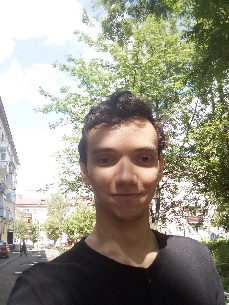 Гаптуллин Марат,4108                                     																	